Publicado en Granada el 08/09/2021 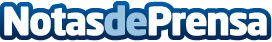 Luis Miguel de Luis Arribas y Jesús Epalza publican con Editorial Torres 'El médico y el viajero. Calma en los tiempos del virus'. Dos escritores leoneses, Luis Miguel de Luis Arribas y Jesús Epalza, escriben este libro mano a mano. El primero, fundador del grupo Vitral de psicoanálisis; el segundo, viajero que ha vivido en diferentes países después de desarrollar su consulta profesional en clínicas de la ciudadDatos de contacto:Jara Fernández958800580Nota de prensa publicada en: https://www.notasdeprensa.es/luis-miguel-de-luis-arribas-y-jesus-epalza_1 Categorias: Nacional Literatura Sociedad http://www.notasdeprensa.es